Leopard’s expectations for the WashroomLeopard says…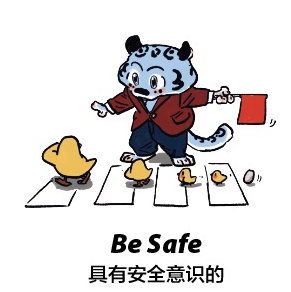 Be assertive and set clear boundaries to protect your personal space.Leopard says…  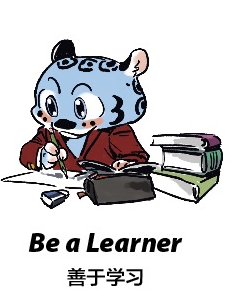 Show understanding by listening with compassion and accuracy to others’ feelings.Leopard says…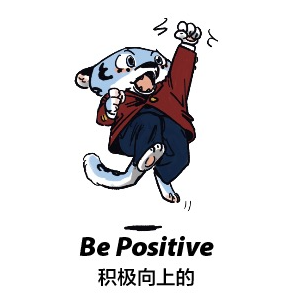 Show forgiveness, overlooking mistakes, and be willing to move forward in a positive way.Leopard says…                   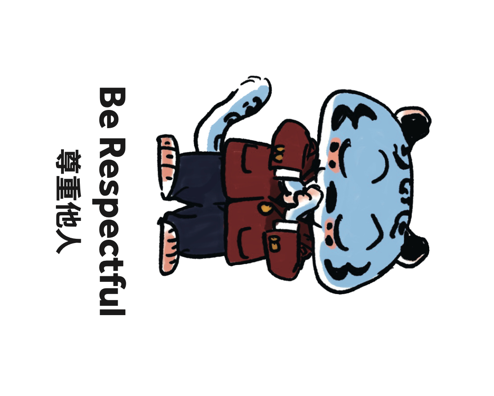 Have compassion for others and take action that allows others to use the washroom quickly and easily.Leopard says…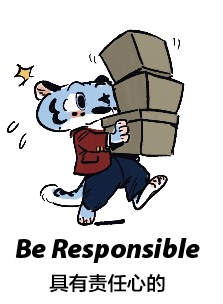 Be truthful, open, and genuine by communicating honestly with your peers.